UNDERGRADUATE CURRICULUM COMMITTEE (UCC)
PROPOSAL FORM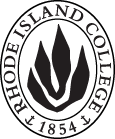 Cover page	scroll over blue text to see further important instructions: [if not working select “COMMents on rollover” in your Word preferences under view] please read these.N.B. ALL numbered categories in section (A) must be completed. Please do not use highlight to select choices within a category but simply delete the options that do not apply to your proposal (e.g. in A.2 if this is a course revision proposal, just delete the creation and deletion options and the various program ones, so it reads “course revision”) Do not delete any of the numbered categories—if they do not apply leave them blank. If there are no resources impacted please put “none” in each A. 7 category.D. SignaturesChanges that affect General Education in any way MUST be approved by ALL Deans and COGE Chair.Changes that directly impact more than one department/program MUST have the signatures of all relevant department chairs, program directors, and their relevant dean (e.g. when creating/revising a program using courses from other departments/programs). Check UCC manual 4.2 for further guidelines on whether the signatures need to be approval or acknowledgement.Proposals that do not have appropriate approval signatures will not be considered. Type in name of person signing and their position/affiliation.Send electronic files of this proposal and accompanying catalog copy to curriculum@ric.edu to the current Chair of UCC. Check UCC website for due dates. Do NOT convert to a .pdf.D.1. Approvals: required from programs/departments/deans who originate the proposal. THESE may include multiple departments, e.g., for joint/interdisciplinary proposals. D.2. Acknowledgements: REQUIRED from OTHER PROGRAMS/DEPARTMENTS (and their relevant deans if not already included above) that are IMPACTED BY THE PROPOSAL. SIGNATURE DOES NOT INDICATE APPROVAL, ONLY AWARENESS THAT THE PROPOSAL IS BEING SUBMITTED. CONCERNS SHOULD BE BROUGHT TO THE UCC COMMITTEE MEETING FOR DISCUSSION; all faculty are welcome to attend.A.1. Course or programPOL 318 CRISES OF LIBERALISMPOL 333 LAW AND POLITICS OF CIVIL RIGHTSPOL 342 THE POLITICS OF GLOBAL ECONOMIC CHANGEPOL 444 BRITISH POLITICS AND CULTURAL STUDIESPOL 445 EUROPEAN POLITICAL GEOGRAPHYPOL 318 CRISES OF LIBERALISMPOL 333 LAW AND POLITICS OF CIVIL RIGHTSPOL 342 THE POLITICS OF GLOBAL ECONOMIC CHANGEPOL 444 BRITISH POLITICS AND CULTURAL STUDIESPOL 445 EUROPEAN POLITICAL GEOGRAPHYPOL 318 CRISES OF LIBERALISMPOL 333 LAW AND POLITICS OF CIVIL RIGHTSPOL 342 THE POLITICS OF GLOBAL ECONOMIC CHANGEPOL 444 BRITISH POLITICS AND CULTURAL STUDIESPOL 445 EUROPEAN POLITICAL GEOGRAPHYPOL 318 CRISES OF LIBERALISMPOL 333 LAW AND POLITICS OF CIVIL RIGHTSPOL 342 THE POLITICS OF GLOBAL ECONOMIC CHANGEPOL 444 BRITISH POLITICS AND CULTURAL STUDIESPOL 445 EUROPEAN POLITICAL GEOGRAPHYReplacing N/AN/AN/AN/AA. 1b. Academic unitFaculty of Arts and Sciences Faculty of Arts and Sciences Faculty of Arts and Sciences Faculty of Arts and Sciences A.2. Proposal typeCourse deletion:  Course deletion:  Course deletion:  Course deletion:  A.3. OriginatorMichelle Brophy-BaermannHome departmentPolitical Science Dept.Political Science Dept.Political Science Dept.A.4. Context and Rationale Note: Must include additional information in smart tip for all new programsThe Department of Political Science seeks to align its course offerings with the proposed reconfiguration of our degree and certificate programs.  As part of this alignment, attention was paid to certain courses that have not been offered for several years and/or for which faculty interest is unlikely to support such courses in the future.  To that end we would like to delete the courses listed above.  POL 444 is one of two courses [the other being POL 445: European Political Geography] that constitute “The London Course.”  There is no interest among faculty members to re-launch this study abroad experience and, therefore, both should be deleted, along with “The London Course” option described after the major in the catalog. The Department of Political Science seeks to align its course offerings with the proposed reconfiguration of our degree and certificate programs.  As part of this alignment, attention was paid to certain courses that have not been offered for several years and/or for which faculty interest is unlikely to support such courses in the future.  To that end we would like to delete the courses listed above.  POL 444 is one of two courses [the other being POL 445: European Political Geography] that constitute “The London Course.”  There is no interest among faculty members to re-launch this study abroad experience and, therefore, both should be deleted, along with “The London Course” option described after the major in the catalog. The Department of Political Science seeks to align its course offerings with the proposed reconfiguration of our degree and certificate programs.  As part of this alignment, attention was paid to certain courses that have not been offered for several years and/or for which faculty interest is unlikely to support such courses in the future.  To that end we would like to delete the courses listed above.  POL 444 is one of two courses [the other being POL 445: European Political Geography] that constitute “The London Course.”  There is no interest among faculty members to re-launch this study abroad experience and, therefore, both should be deleted, along with “The London Course” option described after the major in the catalog. The Department of Political Science seeks to align its course offerings with the proposed reconfiguration of our degree and certificate programs.  As part of this alignment, attention was paid to certain courses that have not been offered for several years and/or for which faculty interest is unlikely to support such courses in the future.  To that end we would like to delete the courses listed above.  POL 444 is one of two courses [the other being POL 445: European Political Geography] that constitute “The London Course.”  There is no interest among faculty members to re-launch this study abroad experience and, therefore, both should be deleted, along with “The London Course” option described after the major in the catalog. The Department of Political Science seeks to align its course offerings with the proposed reconfiguration of our degree and certificate programs.  As part of this alignment, attention was paid to certain courses that have not been offered for several years and/or for which faculty interest is unlikely to support such courses in the future.  To that end we would like to delete the courses listed above.  POL 444 is one of two courses [the other being POL 445: European Political Geography] that constitute “The London Course.”  There is no interest among faculty members to re-launch this study abroad experience and, therefore, both should be deleted, along with “The London Course” option described after the major in the catalog. A.5. Student impactMust include to explain why this change is being made?These deletions will reduce the POL major’s restricted elective course offerings, but there are still plenty from which to choose (as well as two new courses on more current topics they can select) and these will all be ones we can offer on a regular basis. Also, the deletion of POL 444 [along with POL 445] will mean the end of “The London Course” within the Political Science Department.  As a result, RIC students will have a more limited selection of study abroad experiences taught by RIC faculty, but there are no current faculty who wish to run these courses.These deletions will reduce the POL major’s restricted elective course offerings, but there are still plenty from which to choose (as well as two new courses on more current topics they can select) and these will all be ones we can offer on a regular basis. Also, the deletion of POL 444 [along with POL 445] will mean the end of “The London Course” within the Political Science Department.  As a result, RIC students will have a more limited selection of study abroad experiences taught by RIC faculty, but there are no current faculty who wish to run these courses.These deletions will reduce the POL major’s restricted elective course offerings, but there are still plenty from which to choose (as well as two new courses on more current topics they can select) and these will all be ones we can offer on a regular basis. Also, the deletion of POL 444 [along with POL 445] will mean the end of “The London Course” within the Political Science Department.  As a result, RIC students will have a more limited selection of study abroad experiences taught by RIC faculty, but there are no current faculty who wish to run these courses.These deletions will reduce the POL major’s restricted elective course offerings, but there are still plenty from which to choose (as well as two new courses on more current topics they can select) and these will all be ones we can offer on a regular basis. Also, the deletion of POL 444 [along with POL 445] will mean the end of “The London Course” within the Political Science Department.  As a result, RIC students will have a more limited selection of study abroad experiences taught by RIC faculty, but there are no current faculty who wish to run these courses.These deletions will reduce the POL major’s restricted elective course offerings, but there are still plenty from which to choose (as well as two new courses on more current topics they can select) and these will all be ones we can offer on a regular basis. Also, the deletion of POL 444 [along with POL 445] will mean the end of “The London Course” within the Political Science Department.  As a result, RIC students will have a more limited selection of study abroad experiences taught by RIC faculty, but there are no current faculty who wish to run these courses.A.6. Impact on other programs POL 333 is used as restricted elective in the Africana Studies major and minor, and Gender and Women’s Studies major and minor. POL 342 is used as restricted elective in the Environmental Studies major and minor, Global Studies major and minor, INGOS and NPST minor, Secondary Education Social Studies major, and the International Business minor. All will be informed so they can update their programs with these deletions.POL 333 is used as restricted elective in the Africana Studies major and minor, and Gender and Women’s Studies major and minor. POL 342 is used as restricted elective in the Environmental Studies major and minor, Global Studies major and minor, INGOS and NPST minor, Secondary Education Social Studies major, and the International Business minor. All will be informed so they can update their programs with these deletions.POL 333 is used as restricted elective in the Africana Studies major and minor, and Gender and Women’s Studies major and minor. POL 342 is used as restricted elective in the Environmental Studies major and minor, Global Studies major and minor, INGOS and NPST minor, Secondary Education Social Studies major, and the International Business minor. All will be informed so they can update their programs with these deletions.POL 333 is used as restricted elective in the Africana Studies major and minor, and Gender and Women’s Studies major and minor. POL 342 is used as restricted elective in the Environmental Studies major and minor, Global Studies major and minor, INGOS and NPST minor, Secondary Education Social Studies major, and the International Business minor. All will be informed so they can update their programs with these deletions.POL 333 is used as restricted elective in the Africana Studies major and minor, and Gender and Women’s Studies major and minor. POL 342 is used as restricted elective in the Environmental Studies major and minor, Global Studies major and minor, INGOS and NPST minor, Secondary Education Social Studies major, and the International Business minor. All will be informed so they can update their programs with these deletions.A.7. Resource impactFaculty PT & FT: No impactNo impactNo impactNo impactA.7. Resource impactLibrary:No impactNo impactNo impactNo impactA.7. Resource impactTechnologyNo impactNo impactNo impactNo impactA.7. Resource impactFacilities:No impactNo impactNo impactNo impactA.8. Semester effectiveFall 2023 A.9. Rationale if sooner than next Fall A.9. Rationale if sooner than next FallNoneNoneA.10. INSTRUCTIONS FOR CATALOG COPY:  Use the Word copy versions of the catalog sections found on the UCC Forms and Information page. Cut and paste into a single file ALL the relevant pages from the college catalog that need to be changed. Use tracked changes feature to show how the catalog will be revised as you type in the revisions. If totally new copy, indicate where it should go in the catalog. If making related proposals a single catalog copy that includes all changes is preferred. Send catalog copy as a separate single Word file along with this form.A.10. INSTRUCTIONS FOR CATALOG COPY:  Use the Word copy versions of the catalog sections found on the UCC Forms and Information page. Cut and paste into a single file ALL the relevant pages from the college catalog that need to be changed. Use tracked changes feature to show how the catalog will be revised as you type in the revisions. If totally new copy, indicate where it should go in the catalog. If making related proposals a single catalog copy that includes all changes is preferred. Send catalog copy as a separate single Word file along with this form.A.10. INSTRUCTIONS FOR CATALOG COPY:  Use the Word copy versions of the catalog sections found on the UCC Forms and Information page. Cut and paste into a single file ALL the relevant pages from the college catalog that need to be changed. Use tracked changes feature to show how the catalog will be revised as you type in the revisions. If totally new copy, indicate where it should go in the catalog. If making related proposals a single catalog copy that includes all changes is preferred. Send catalog copy as a separate single Word file along with this form.A.10. INSTRUCTIONS FOR CATALOG COPY:  Use the Word copy versions of the catalog sections found on the UCC Forms and Information page. Cut and paste into a single file ALL the relevant pages from the college catalog that need to be changed. Use tracked changes feature to show how the catalog will be revised as you type in the revisions. If totally new copy, indicate where it should go in the catalog. If making related proposals a single catalog copy that includes all changes is preferred. Send catalog copy as a separate single Word file along with this form.A.10. INSTRUCTIONS FOR CATALOG COPY:  Use the Word copy versions of the catalog sections found on the UCC Forms and Information page. Cut and paste into a single file ALL the relevant pages from the college catalog that need to be changed. Use tracked changes feature to show how the catalog will be revised as you type in the revisions. If totally new copy, indicate where it should go in the catalog. If making related proposals a single catalog copy that includes all changes is preferred. Send catalog copy as a separate single Word file along with this form.A.10. INSTRUCTIONS FOR CATALOG COPY:  Use the Word copy versions of the catalog sections found on the UCC Forms and Information page. Cut and paste into a single file ALL the relevant pages from the college catalog that need to be changed. Use tracked changes feature to show how the catalog will be revised as you type in the revisions. If totally new copy, indicate where it should go in the catalog. If making related proposals a single catalog copy that includes all changes is preferred. Send catalog copy as a separate single Word file along with this form.A.11. List here (with the relevant urls), any RIC website pages that will need to be updated (to which your department does not have access) if this proposal is approved, with an explanation as to what needs to be revised:A.11. List here (with the relevant urls), any RIC website pages that will need to be updated (to which your department does not have access) if this proposal is approved, with an explanation as to what needs to be revised:A.11. List here (with the relevant urls), any RIC website pages that will need to be updated (to which your department does not have access) if this proposal is approved, with an explanation as to what needs to be revised:A.11. List here (with the relevant urls), any RIC website pages that will need to be updated (to which your department does not have access) if this proposal is approved, with an explanation as to what needs to be revised:A.11. List here (with the relevant urls), any RIC website pages that will need to be updated (to which your department does not have access) if this proposal is approved, with an explanation as to what needs to be revised:A.11. List here (with the relevant urls), any RIC website pages that will need to be updated (to which your department does not have access) if this proposal is approved, with an explanation as to what needs to be revised:A. 12 Check to see if your proposal will impact any of our transfer agreements, and if it does explain in what way. Please indicate clearly what will need to be updated.     No impactA. 12 Check to see if your proposal will impact any of our transfer agreements, and if it does explain in what way. Please indicate clearly what will need to be updated.     No impactA. 12 Check to see if your proposal will impact any of our transfer agreements, and if it does explain in what way. Please indicate clearly what will need to be updated.     No impactA. 12 Check to see if your proposal will impact any of our transfer agreements, and if it does explain in what way. Please indicate clearly what will need to be updated.     No impactA. 12 Check to see if your proposal will impact any of our transfer agreements, and if it does explain in what way. Please indicate clearly what will need to be updated.     No impactA. 12 Check to see if your proposal will impact any of our transfer agreements, and if it does explain in what way. Please indicate clearly what will need to be updated.     No impactA. 13 Check the section that lists “Possible NECHE considerations” on the UCC Forms and Information page and if any apply, indicate what that might be here and contact Institutional Research for further guidance.   No impactA. 13 Check the section that lists “Possible NECHE considerations” on the UCC Forms and Information page and if any apply, indicate what that might be here and contact Institutional Research for further guidance.   No impactA. 13 Check the section that lists “Possible NECHE considerations” on the UCC Forms and Information page and if any apply, indicate what that might be here and contact Institutional Research for further guidance.   No impactA. 13 Check the section that lists “Possible NECHE considerations” on the UCC Forms and Information page and if any apply, indicate what that might be here and contact Institutional Research for further guidance.   No impactA. 13 Check the section that lists “Possible NECHE considerations” on the UCC Forms and Information page and if any apply, indicate what that might be here and contact Institutional Research for further guidance.   No impactA. 13 Check the section that lists “Possible NECHE considerations” on the UCC Forms and Information page and if any apply, indicate what that might be here and contact Institutional Research for further guidance.   No impactNamePosition/affiliationSignatureDateMichelle Brophy-BaermannChair of Political Science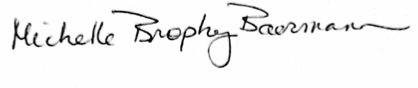 11/21/22Earl SimsonDean of FAS*Approved via email11/21/22NamePosition/affiliationSignatureDateSadhana BeryDirector Africana Studies*Acknowledged via email11/22/2022Leslie SchusterDirector Gender and Women’s StudiesLeslie Schuster11/21/2022April KiserDirector Environmental Studies and Global Studies*Acknowledged via email11/21/2022Robyn LindeDirector INGOS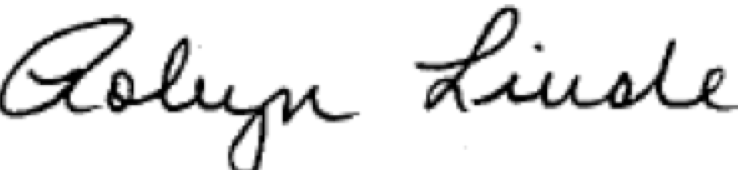 11-21-2022Charles McLaughlinChair Ed. StudiesCharles H. McLaughlin, Jr.11/26/2022Jeanne Dingus-EasonDean FSEHD*Acknowledged via email11/25/2022Kemal Saatcioglu Faculty advisor for International Business Minor*Acknowledged via email11/21/2022Constance MilbourneChair Management and Marketing*Acknowledged via email11/28/2022Marianne RaimondoDean of SOB 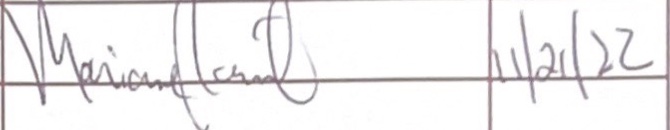 11/21/2022